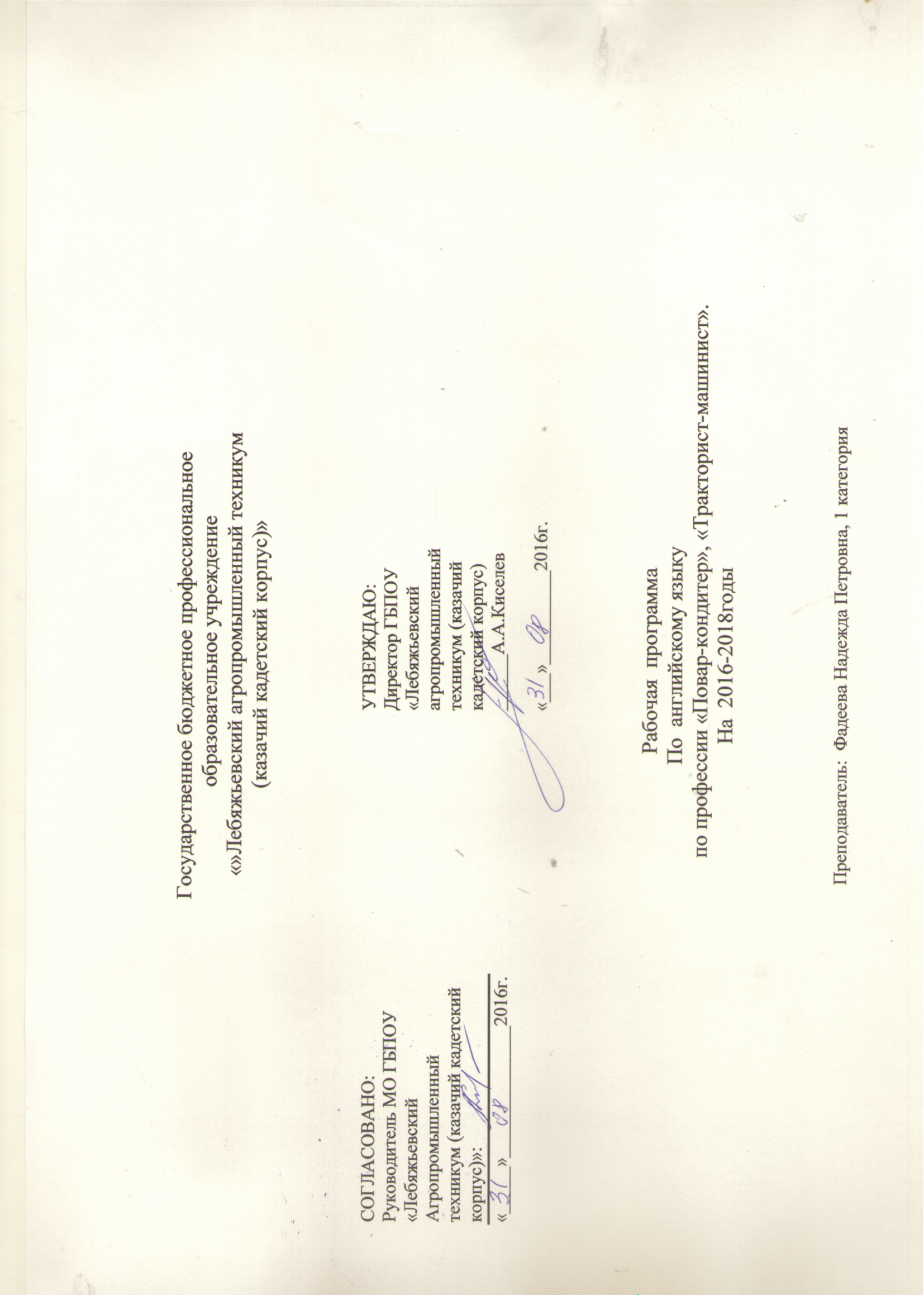 РАБОЧАЯ ПРОГРАММА по английскому языку для 10-11 класса По УМК под ред. В.П. Кузовлева Пояснительная записка (среднее (полное) общее образование)Базовый уровеньНазначение программы:программа курса «Английский язык» предназначена для учащихся 10-11 классов общеобразовательной школы.Рабочая программа конкретизирует содержание предметных тем образовательного стандарта, дает  распределение учебных часов по темам, выдерживая инвариативную часть учебного курса, и предлагает соответствующий подход к структурированию учебного материала, определению  последовательности его изучения, а также путей формирования системы знаний, умений и навыков, что соответствуют вариативной составляющей содержания образования. Статус документаРабочая  программа по английскому языку составлена на основе -Федерального компонента государственного стандарта среднего (полного) общего образования;-Примерной программы среднего (полного) общего образования по иностранным языкам (английский язык);-Авторской программы курса английского языка к УМК «English» для учащихся 10-11 классов общеобразовательных учреждений (авт. В.П. Кузовлев и др.2010г). Данная рабочая программа включает в себя обязательный минимум содержания примерных основных общеобразовательных программ основного  образования по иностранным языкам и предоставляет учащимся возможность освоить учебный материал на базовом уровне, что соответствует 102 часам в год (3 часа в неделю).Рабочая программа подлежит динамичной коррекции и может варьироваться. В силу специфики обучения предмету иностранный язык большинство уроков иностранного языка носят комбинированный характер. Домашнее задание носит рекомендательный характер и может варьироваться в зависимости от образовательных условий. Особенности обучения ИЯ на старшей ступениПосле окончания основной  школы  учащиеся достигают  допорогового (A2 по общеевропейской шкале) уровня коммуникативного владения английским  языком  при выполнении основных видов речевой деятельности (говорения, письма, чтения и аудирования), который  дает им  возможность  продолжать языковое образование на старшей ступени  в полной  средней школе, используя английский язык как инструмент общения и познания.  В 8-9  классах учащиеся уже приобрели некоторый опыт выполнения иноязычных проектов, а также  других видов работ творческого характера, который позволяет на старшей ступени  выполнять иноязычные проекты межпредметной направленности и стимулирует их к интенсивному использованию  иноязычных  Интернет-ресурсов   для социокультурного  освоения  современного  мира и социальной адаптации в нем.         Степень сформированности речевых, учебно-познавательных и общекультурных умений у школьников в 10-11  классах на базовом уровне изучения  английского  языка создает реальные предпосылки для учета  конкретных  потребностей школьников  в его использовании  при изучении других школьных предметов, а также в   самообразовательных целях в интересующих их областях знаний и сферах человеческой  деятельности (включая и их  профессиональные ориентации и намерения). В связи с этим  возрастает важность межпредметных связей английского  языка с другими школьными  предметами.   К  завершению обучения в старшей  школе на базовом уровне планируется  достижение учащимися уровня, приближающегося к общеевропейскому пороговому  уровню  (В1) подготовки по английскому языку.  Цели обучения английскому языку  Изучение в старшей школе иностранного языка в целом и английского в частности  на базовом уровне  направлено на достижение следующих целей:   - дальнейшее развитие иноязычной коммуникативной компетенции (речевой, языковой, социокультурной, компенсаторной, учебно-познавательной): -речевая компетенция – совершенствование коммуникативных умений в четырех основных видах речевой деятельности (говорении, аудировании, чтении и письме);умений планировать свое речевое и неречевое поведение; -языковая компетенция – систематизация ранее изученного материала; овладение новыми языковыми средствами в соответствии с отобранными темами и сферами общения: увеличение объема используемых лексических единиц; развитие навыков оперирования языковыми единицами в коммуникативных целях; социокультурная компетенция – увеличение объема знаний о социокультурной специфике страны/стран изучаемого языка, совершенствование умений строить свое речевое и неречевое поведение адекватно этой специфике, формирование умений  выделять общее и специфическое в культуре родной страны и страны изучаемого языка;компенсаторная компетенция – дальнейшее развитие умений выходить из положения в условиях дефицита языковых средств при получении и передаче иноязычной информации; учебно-познавательная компетенция – развитие общих и специальных учебных умений, позволяющих совершенствовать учебную деятельность по овладению иностранным языком, удовлетворять с его помощью познавательные интересы в других областях знания.    развитие и воспитание способности и готовности к самостоятельному и непрерывному изучению иностранного языка, дальнейшему самообразованию с его помощью, использованию иностранного языка в других областях знаний; способности к самооценке через наблюдение за собственной речью на родном и иностранном языках; личностному самоопределению учащихся в отношении их будущей профессии;  их социальная адаптация; формирование качеств гражданина и патриота. Место предмета иностранный язык в базисном учебном плане Федеральный базисный учебный план для образовательных учреждений Российской Федерации отводит 210 часов для обязательного изучения учебного предмета на этапе полного среднего образования из расчета 3-х учебных часов в неделю в 10-11 классах.Основное содержание Социально-бытовая сфера. Повседневная жизнь семьи, ее доход  жилищные   и  бытовые условия проживания в городской квартире или в доме/коттедже в сельской  местности. Распределение домашних обязанностей в семье.  Общение в семье и в школе, межличностные отношения с друзьями и знакомыми. Здоровье и забота о нем, самочувствие,  медицинские услуги. (50 часов).  Социально-культурная сфера.   Молодежь в современном обществе. Досуг молодежи: посещение кружков, спортивных секций и клубов по интересам.  Страна/страны изучаемого языка, их культурные  достопримечательности. Путешествие по своей стране и за рубежом, его планирование и организация,  места и условия проживания туристов, осмотр достопримечательностей. Природа и экология, научно-технический прогресс. (90 часов).  Учебно-трудовая сфера. Современный мир профессий. Возможности продолжение образования в высшей школе. Проблемы выбора  будущей сферы трудовой и профессиональной деятельности, профессии, планы  на ближайшее будущее.  Языки международного общения и их роль при выборе профессии в  современном мире. (50 часов). Учебно-методическое обеспечение курса1.Учебник для 10-11 классов общеобразовательных учреждений/В.П. Кузовлев и др., базовый уровень, «Просвещение», 20102.Рабочая тетрадь (Activity Book)/ В.П. Кузовлев и др., «Просвещение», 20103.Книга для чтения / В.П. Кузовлев и др., «Просвещение», 20104.Книга для учителя / В.П. Кузовлев и др., «Просвещение», 20105.Аудиоприложение к учебнику (аудиокассеты) / В.П. Кузовлев и др., «Просвещение», 20096.Программа «ЕГЭ 2009. Федеральный банк экзаменационных материалов по английскому языку». ООО «Издательство «ЭКСМО», 2008. Разработчик «Федеральный институт педагогических измерений».. СТАНДАРТ СРЕДНЕГО (ПОЛНОГО) ОБЩЕГО ОБРАЗОВАНИЯПО ИНОСТРАННОМУ ЯЗЫКУБАЗОВЫЙ УРОВЕНЬИзучение иностранного языка на базовом уровне среднего (полного) общего образования направлено на достижение следующих целей:дальнейшее развитие иноязычной коммуникативной компетенции (речевой, языковой, социокультурной, компенсаторной, учебно-познавательной):речевая компетенция – совершенствование коммуникативных умений в четырех основных видах речевой деятельности (говорении, аудировании, чтении и письме); умений планировать свое речевое и неречевое поведение;языковая компетенция – овладение новыми языковыми средствами в соответствии с отобранными темами и сферами общения: увеличение объема используемых лексических единиц; развитие навыков оперирования языковыми единицами в коммуникативных целях;социокультурная компетенция – увеличение объема знаний о социокультурной специфике страны/стран изучаемого языка, совершенствование умений строить свое речевое и неречевое поведение адекватно этой специфике, формирование умений выделять общее и специфическое в культуре родной страны и страны изучаемого языка;компенсаторная компетенция – дальнейшее развитие умений выходить из положения в условиях дефицита языковых средств при получении и передаче иноязычной информации;учебно-познавательная компетенция – развитие общих и специальных учебных умений, позволяющих совершенствовать учебную деятельность по овладению иностранным языком, удовлетворять с его помощью познавательные интересы в других областях знания.развитие и воспитание способности и готовности к самостоятельному и непрерывному изучению иностранного языка, дальнейшему самообразованию с его помощью, использованию иностранного языка в других областях знаний; способности к самооценке через наблюдение за собственной речью на родном и иностранном языках; личностному самоопределению в отношении их будущей профессии; социальная адаптация; формирование качеств гражданина и патриота.ОБЯЗАТЕЛЬНЫЙ МИНИМУМ СОДЕРЖАНИЯ
ОСНОВНЫХ ОБРАЗОВАТЕЛЬНЫХ ПРОГРАММРЕЧЕВЫЕ УМЕНИЯПредметное содержание речиСоциально-бытовая сфера. Повседневная жизнь, быт, семья. Межличностные отношения. Здоровье и забота о нем.Социально-культурная сфера. Жизнь в городе и сельской местности. Научно-технический прогресс. Природа и экология. Молодежь в современном обществе. Досуг молодежи. Страна/страны изучаемого языка, их культурные особенности, достопримечательности. Путешествия по своей стране и за рубежом. Учебно-трудовая сфера. Современный мир профессий. Планы на будущее, проблема выбора профессии. Роль иностранного языка в современном мире. Виды речевой деятельностиГоворениеДиалогическая речьСовершенствование владения всеми видами диалога на основе новой тематики и расширения ситуаций официального и неофициального общения.Развитие умений: участвовать в беседе/дискуссии на знакомую тему, осуществлять запрос информации, обращаться за разъяснениями, выражать свое отношение к высказыванию партнера, свое мнение по обсуждаемой теме.Монологическая речьСовершенствование владения разными видами монолога, включая высказывания в связи с увиденным/прочитанным, сообщения (в том числе при работе над проектом).Развитие умений: делать сообщения, содержащие наиболее важную информацию по теме/проблеме; кратко передавать содержание полученной информации; рассказывать о себе, своем окружении, своих планах, обосновывая свои намерения/поступки; рассуждать о фактах/событиях, приводя примеры, аргументы, делая выводы; описывать особенности жизни и культуры своей страны и страны/стран изучаемого языка.Аудирование Дальнейшее развитие понимания на слух (с различной степенью полноты и точности) высказываний собеседников в процессе общения, содержания аутентичных аудио- и видеотекстов различных жанров и длительности звучания:понимания основного содержания несложных аудио- и видеотекстов монологического и диалогического характера – теле- и радиопередач на актуальные темы; выборочного понимания необходимой информации в прагматических текстах (рекламе, объявлениях);относительно полного понимания высказываний собеседника в наиболее распространенных стандартных ситуациях повседневного общения.Развитие умений: отделять главную информацию от второстепенной; выявлять наиболее значимые факты; определять свое отношение к ним, извлекать из аудиотекста необходимую/интересующую информацию.ЧтениеДальнейшее развитие всех основных видов чтения аутентичных текстов различных стилей: публицистических, научно-популярных (в том числе страноведческих), художественных, прагматических, а также текстов из разных областей знания (с учетом межпредметных связей):ознакомительного чтения – с целью понимания основного содержания сообщений, репортажей, отрывков из произведений художественной литературы, несложных публикаций научно-познавательного характера;изучающего чтения – с целью полного и точного понимания информации прагматических текстов (инструкций, рецептов, статистических данных);просмотрового/поискового чтения – с целью выборочного понимания необходимой/интересующей информации из текста статьи, проспекта.Развитие умений выделять основные факты, отделять главную информацию от второстепенной; предвосхищать возможные события/факты; раскрывать причинно-следственные связи между фактами; понимать аргументацию; извлекать необходимую/интересуюую информацию; определять свое отношение к прочитанному.Письменная речьРазвитие умений писать личное письмо, заполнять анкеты, формуляры различного вида; излагать сведения о себе в форме, принятой в стране /странах изучаемого языка (автобиография/резюме); составлять план, тезисы устного/письменного сообщения, в том числе на основе выписок из текста. Развитие умений: расспрашивать в личном письме о новостях и сообщать их; рассказывать об отдельных фактах/событиях своей жизни, выражая свои суждения и чувства; описывать свои планы на будущее.ЯЗЫКОВЫЕ ЗНАНИЯ И НАВЫКИОрфографияСовершенствование орфографических навыков, в том числе применительно к новому языковому материалу. Произносительная сторона речиСовершенствование слухо-произносительных навыков, в том числе применительно к новому языковому материалу.Лексическая сторона речиРасширение объема продуктивного и рецептивного лексического минимума за счет лексических средств, обслуживающих новые темы, проблемы и ситуации общения, а также оценочной лексики, реплик-клише речевого этикета, отражающих особенности культуры страны/стран изучаемого языка.Расширение потенциального словаря за счет овладения новыми словообразовательными моделями, интернациональной лексикой.Развитие соответствующих лексических навыков.Грамматическая сторона речиРасширение объема значений изученных грамматических явлений: видо-временных, неличных и неопределенно-личных форм глагола, форм условного наклонения, объема использования косвенной речи (косвенного вопроса, приказания/побуждения). Согласование времен. Развитие соответствующих грамматических навыков. Систематизация изученного грамматического материала.СОЦИОКУЛЬТУРНЫЕ ЗНАНИЯ И УМЕНИЯРазвитие страноведческих знаний и умений, основанных на сравнении фактов родной культуры и культуры стран изучаемого языка. Увеличение их объема за счет новой тематики и проблематики речевого общения, в том числе межпредметного характера.КОМПЕНСАТОРНЫЕ УМЕНИЯСовершенствование умений: пользоваться языковой и контекстуальной догадкой при чтении и аудировании; прогнозировать содержание текста по заголовку/началу текста, использовать текстовые опоры различного рода (подзаголовки, таблицы, графики, шрифтовые выделения, комментарии, сноски); игнорировать лексические и смысловые трудности, не влияющие на понимание основного содержания текста, использовать переспрос и словарные замены в процессе устноречевого общения.УЧЕБНО-ПОЗНАВАТЕЛЬНЫЕ УМЕНИЯДальнейшее развитие общих учебных умений, связанных с приемами самостоятельного приобретения знаний: использовать двуязычный и одноязычный словари и другую справочную литературу, ориентироваться в иноязычном письменном и аудиотексте, обобщать информацию, фиксировать содержание сообщений, выделять нужную/основную информацию из различных источников на изучаемом иностранном языке.Развитие специальных учебных умений: интерпретировать языковые средства, отражающие особенности иной культуры; использовать выборочный перевод для уточнения понимания иноязычного текста.ТРЕБОВАНИЯ К УРОВНЮ
ПОДГОТОВКИ ВЫПУСКНИКОВВ результате изучения иностранного языка на базовом уровне ученик должензнать/пониматьзначения новых лексических единиц, связанных с тематикой данного этапа обучения и соответствующими ситуациями общения, в том числе оценочной лексики, реплик-клише речевого этикета, отражающих особенности культуры страны/стран изучаемого языка;значение изученных грамматических явлений в расширенном объеме (видо-временные, неличные и неопределенно-личные формы глагола, формы условного наклонения, косвенная речь / косвенный вопрос, побуждение и др., согласование времен);страноведческую информацию из аутентичных источников, обогащающую социальный опыт школьников: сведения о стране/странах изучаемого языка, их науке и культуре, исторических и современных реалиях, общественных деятелях, месте в мировом сообществе и мировой культуре, взаимоотношениях с нашей страной, языковые средства и правила речевого и неречевого поведения в соответствии со сферой общения и социальным статусом партнера;         уметьговорениевести диалог, используя оценочные суждения, в ситуациях официального и неофициального общения (в рамках изученной тематики); беседовать о себе, своих планах; участвовать в обсуждении проблем в связи с прочитанным/прослушанным иноязычным текстом, соблюдая правила речевого этикета;рассказывать о своем окружении, рассуждать в рамках изученной тематики и проблематики; представлять Социокультурный портрет своей страны и страны/стран изучаемого языка;аудированиеотносительно полно и точно понимать высказывания собеседника в распространенных стандартных ситуациях повседневного общения, понимать основное содержание и извлекать не- обходимую информацию из различных аудио- и видеотекстов: прагматических (объявления, прогноз погоды), публицистических (интервью, репортаж), соответствующих тематике данной ступени обучения;чтениечитать аутентичные тексты различных стилей: публицистические, художественные, научно-популярные, прагматические – используя основные виды чтения (ознакомительное, изучающее, поисковое/просмотровое) в зависимости от коммуникативной задачи;письменная речьписать личное письмо, заполнять анкету, письменно излагать сведения о себе в форме, принятой в стране/странах изучаемого языка, делать выписки из иноязычного текста;использовать приобретенные знания и умения в практической деятельности и повседневной жизни для:общения с представителями других стран, ориентации в современном поликультурном мире;получения сведений из иноязычных источников информации (в том числе через Интернет), необходимых в образовательных и самообразовательных целях;расширения возможностей в выборе будущей профессиональной деятельности;изучения ценностей мировой культуры, культурного наследия и достижений других стран; ознакомления представителей зарубежных стран с культурой и достижениями России.Unit 1 .”How different the world is?” (30 часов) Цель: = развитие речевой компетенции (формирование умений планировать свое речевое и неречевое поведение по теме «Географическое положение страны и черты национального характера »);= развитие языковой компетенции (формирование лексических навыков по теме, грамматических навыков употребления в речи артиклей с географическими называниями, косвенные вопросы, причинно-следственные связи);= развитие социокультурной компетенции (знакомство с особенностями географического положения англоговорящих стран, и их влияния на образ жизни людей, особенности становления национального характера  );= развитие компенсаторной компетенции (развитие способности к анализу, сравнению, структурной антиципации, к догадке, к формулированию выводов из прочитанного, к осуществлению репродуктивных и продуктивных речевых действий, к выбору выражений , адекватных ситуации общения);= развитие и воспитание (формирование потребности и способности понимать чужие точки зрения на гуманитарные проблемы, понимать особенности образа жизни и причины возникновения стереотипов о людях англоязычных стран и своей страны, формирование чувства гордости за свою страну и родную культуру)  Дидактическая модель обучения: объяснительно-иллюстрационная, поисковая.Задачи:      - говорение-- Формировать лексические навыки по теме (25 единиц) - формировать и совершенствовать грамматические навыки употребления в речи косвенного вопроса, сложноподчиненных предложений причины и следствия  - Развивать умение запрашивать информацию в разных формах в зависимости от ситуации общения      - чтение –-  развивать лексические и грамматические навыки в чтении по темам (географическое положение и национальный характер (69 единиц) и сложноподчиненных предложений причины и следствия  - Совершенствовать навыки чтения с разными стратегиями- работать над повышением скорости чтения- развивать умение догадываться о значении неизвестных слов по дефенициии, словообразовательным элементам и контексту.       -  аудирование –- развивать умение понимать речь в фонозаписи с разными стратегиями (понять основную идею и общее содержание текста)     - письмо –- Развивать умение делать выписки из прочитанного, - умение заполнять официальные документы Уровень усвоения: продуктивный.  Unit 2 .”Western democracies. Are they democratic?” ( 18 часов)Цель: = развитие речевой компетенции (формирование умений описывать политическое устройство англоязычных стран и России) ;= развитие языковой компетенции (формирование лексических навыков по теме, грамматических навыков: модальный глагол should ; = развитие социокультурной компетенции (знакомство с двумя образцами западных демократий: британской конституционной монархии и парламентской демократии и американской – президентской республики, делая главный акцент на суть демократического устройства государства,  знакомство с основами политической системы России );= развитие компенсаторной компетенции (развитие умения понимать схемы, сравнения, формулирование выводов на основе прочитанного и способности к выбору выражений, адекватных ситуации общения, способности осуществлять продуктивные и репродуктивные действия );= развитие и воспитание (подвести уч-ся к идее, что демократия – это свобода действий в рамках закона, помочь уч-ся понять каким должен быть политик в демократическом государстве).Дидактическая модель обучения: объяснительно-иллюстрационная, поисковая.Задачи:      - говорение-- Формировать лексические навыки по теме «политическое устройство страны» (113 единиц)-  формировать и совершенствовать грамматические навыки употребления модального глагола  should,- Развивать умение в диалогической речи выражать удивление, восхищение, умение спросить собеседника, известен ли ему тот или иной факт, и сказать что тебе он известен или неизвестен.       - чтение –- формировать и развивать лексические навыки по теме,- формировать и развивать грамматические навыки употребления глагола shall  в официальных документах- - продолжить работу над тремя видами чтения (с общим охватом содержания, с извлечением конкретной информации и с детальным пониманием) - аудирование –- Развивать умение понимать речь в фонозаписи, определять главную мысль, делать выводы, - Развивать навыки аудирования с разными стратегиями       - письмо –- Развивать умения записать необходимую информацию из прочитанного Уровень усвоения: продуктивный.Unit 3  .”What is hot with the young generation?” ( 25 часов) Цель: = развитие речевой компетенции ( активизация навыков говорения по теме, навыков аудирования аутентичных текстов, навыков чтения текстов, навыков письма по теме= развитие языковой компетенции (формирование лексических навыков по теме, грамматических навыков употребления в речи  сравнения с союзом as предлогом  like,понимать содержание сложноподчиненных и сложносочиненных предложений, правильно соотносить местоимения, наречия, эллипсы со словами, которые они заменяют);= развитие социокультурной компетенции (знакомство с молодежными течениями разных направлений, популярными среди молодежи и оказывающими влияние н молодое поколение, современными музыкальными направлениями);= развитие компенсаторной компетенции (развитие мыслительных операций: анализ, сравнение, классификация, систематизация, развитие качеств ума: любознательность, логичность и доказательность, развитие воображения и объема памяти,. Развитие способности к антиципации содержания текста, к логическому изложению содержания высказывания, к самооценке своих действий,  к выбору выражений, адекватных ситуации);= развитие и воспитание (формирование сознания собственного достоинства, уважительного отношения к достоинству людей, формирование потребности и способности понимать чужую точку зрения, достигать согласия и сотрудничать в условиях взглядов и убеждений) Дидактическая модель обучения: объяснительно-иллюстрационная, поисковая.Задачи:      - говорение-- Формировать лексические навыки по теме «Молодежные субкультуры» (24 единицы) - формировать и совершенствовать грамматические навыки употребления в речи конструкций, используемых для выражения сравнения с союзом as, предлогом  like- Развивать умение выражать речевую функцию нежелание делать что-то и объяснять причину разными способами в зависимости от ситуации общения.     - чтение –-  развивать лексические и грамматические навыки в чтении по темам (Молодежные субкультуры) грамматических навыков употребления в речи  сравнения с союзом as предлогом  like,  понимать содержание сложноподчиненных и сложносочиненных предложений, правильно соотносить местоимения, наречия, эллипсы со словами, которые они заменяют- определять связи между частями текста через лексические и грамматические средства, - определять внутреннею организацию текста , атмосферу текста, догадываться о значении неизвестных слов по контексту,- совершенствовать навыки чтения с разными стратегиями       -  аудирование –- понимать содержание простых предложений и уметь определять смысловые взаимоотношения между членами предложений,- уметь ответить на вопросы: кто? Что? Глее? Почему? - выявлять скрыто выраженную главную мысль- Развивать навыки аудирования с разными стратегиями          - письмо –- излагать свою точку зренияУровень усвоения: продуктивный.  Unit 4 .”Is it easy to be young ?” ( 29  часов)Цель: = развитие речевой компетенции (активизация навыков говорения по теме, навыков аудирования, навыков чтения текстов, навыков письма по теме);= развитие языковой компетенции (изучение новой лексики по теме, повторение модальных глаголов can, must, should структуры, числительных, косвенной речи, изучение complex object );= развитие социокультурной компетенции (знакомство учащихся с  тем, как реализуются в разных странах социально-экономические, политические, личные права, провозглашенные Конвенцией ООН по правам детей, как подростки относятся к своим гражданским правам и обязанностям, какие проблемы у них возникают, как относятся взрослые к проблемам подростков).Дидактическая модель обучения: объяснительно-иллюстрационная.Задачи:      - говорение -- Формировать лексические навыки по теме Youth Rights and Problems .- Формировать и совершенствовать грамматические навыки употребления в речи структуры сложного дополнения (V + Object + (to) Infinitive), совершенствовать грамматические навыки употребления утвердительных предложений в настоящем и прошедшем времени в косвенной речи.- Развивать умение выражать речевую функцию complaining и responding to the complaint, - Умение высказать свою точку зрения, личное отношение к проблеме, аргументировать свое высказывание, умение определить и сформулировать собственные пути решения проблемы;- Формировать  лексические навыки по темам Dating Customs и Youth Problems.      -чтение -- Продолжить работу над тремя видами чтения — чтения с общим охватом содержания, с извлечением конкретной информации и с детальным пониманием. Развивать умение читать быстро, умение догадываться о значении неизвестных слов по контексту и дефинициям, умение понять основную идею текста и его детали, умение интерпретировать статистические таблицы и графическую наглядность, умение пользоваться словарем.- Развивать умение интерпретировать таблицы и графики     -аудирование- - Научить  понимать речь в фонозаписи, развивать умение понять основную идею, общее содержание текста.     -письмо -- Научить делать выписки из прочитанного для построения собственного высказывания,- Делать краткие записи с однократного предъявления на аудитивной основе,  выражать речевую функцию complaining и responding to the complaint в личном письме.- Развивать способности к догадке, к логическому изложению содержания высказывания, к формулированию выводов из прочитанного, услышанногоили сказанного, к переключению внимания в упражнениях в разных видах речевой деятельности,     Увеличить объем оперативного запоминания путем постепенного увеличения речевых единиц на аудитивной и зрительной основе, способность к осуществлению репродуктивных речевых действий (вызов слова, речевого образца, подстановка лексической единицы в речевой образец и т.д.). к осуществлению продуктивных речевых действий (конструирование речевых единиц разных уровней, трансформация, комбинирование и т.д.). Формировать у учащихся понятие гражданственности, что включает не только знание своих прав, но и осознание своих обязанностей по отношению к окружающим, государству, обществу, воспитывать гражданскую ответственность за свое поведение и поступки. Уровень усвоения: продуктивный.U N I T  I  “HOW DIFFERENT THE WORLD IS?” ЗАДАЧИ UNIT I   1) формировать лексические навыки по теме «Географическое положение»                                2)формировать и совершенствовать грамматические навыки употребления в речи косвенного вопроса и                                   сложноподчиненных предложений с придаточными причины и следствия                                3) развивать навыки чтения с 3-мя стратегиями: понимание общего содержания, детальное понимание и извлечение                                   конкретной информации                                 4) развивать и совершенствовать навыки аудирования с разными стратегиями и навыки письмаU N I T  II  “WESTERN DEMOCRACIES: ARE THEY DEMOCRATIC?”ЗАДАЧИ UNIT I I    1) формировать лексические навыки по теме «политическое устройство государства»                                   2)формировать и совершенствовать грамматические навыки употребления в речи модального глагола should\shall                                    3) развивать навыки чтения с 3-мя стратегиями: понимание общего содержания, детальное понимание и извлечение                                     конкретной информации                                   4) развивать и совершенствовать навыки аудирования с разными стратегиями и навыки письмаU N I T  III  “WHAT IS HOT WITH THE YOUNG GENERATION?” ЗАДАЧИ UNIT I I    1) формировать лексические навыки по теме «молодежные субкультуры»                                   2)формировать и совершенствовать грамматические навыки выражения степени l                                    3) развивать навыки чтения с 3-мя стратегиями: понимание общего содержания, детальное понимание и извлечение                                     конкретной информации                                    4) развивать и совершенствовать навыки аудирования с разными стратегиями и навыки письма                                   5) развивать умения излагать свою точку зрения письменно                                   6) развивать навыки составления проекта по теме  U N I T  IV    “ IS IT EAST TO BE YOUNG? “    ЗАДАЧИ UNIT IV : 1)формировать лексические навыки по теме: права и проблемы молодежи;                                        2)формировать и развивать грамматические навыки: сложное дополнение,                                        3)развивать и совершенствовать навыки чтения и аудирования с общим пониманием, детальным пониманием и                                            извлечением специальной информации,                                        4) развивать навыки письма, умение делать выписки для построения собственного высказывания.                                        5)развивать  и совершенствовать навыки создания проекта по теме.U N I T   5    “Is the System of Social Welfare Fair?”   Задачи  UNIT 5:   1) ознакомление с системой соц.обеспечения в Великобритании, США, России.                                 2)формировать лексические навыки по теме,                                 3) формировать грамматические навыки: союзы и предлоги, субстантивированные прилагательные,                                 4) развивать и совершенствовать навыки чтения и письма, говорения по теме.       U N I T   6    “What Helps You to Enjoy Yourself?”       Задачи  UNIT 6:    1)знакомство с историей кинематографа разных стран, историей театра, с известными актерами и режиссерами,                                        2)формирование лексических навыков по теме,                                       3)формирование грамматических навыков: восклицательные и эмфатические предложения, наречия меры и степени                                       4)развитие и совершенствование навыков чтения, аудирования и говорения по теме.Задачи  UNIT  7              1)знакомство с выдающимися изобретателями и изобретениями,                                         2)формирование лексических навыков по теме,                                         3) формирование, развитие и совершенствование грамматических навыков: страдательный залог                                         4)развитие навыков чтения, письма и говорения по теме.№ урокадата Название урокаУчебная цель урокалексикаграмматикаговорениечтениеаудированиеписьмоДом. Задание 1Lesson 1 “Different landscapes- different countries Формировать лексические навыки по теме 1 с.41 с.42 с.4-52Lesson 1Развивать лексические навыки в чтении и аудирование 1 с. 4.2 с. 42 с. 42 с. 5 3Lesson 1 Формировать грамматические навыки Артикли с географич.названиями2)3) с. 62 ч.5 2 ч. 5 АВ 4Lesson 1 “Different landscapes- different countries Развивать грамматические навыки в говорении  и аудировании АВ 1 АВ 1АВ 2 5Lesson 1Развивать грамматические и лексические навыки аудирования и говорения 4) с.73 с.73 1) с.340 6Lesson 1 Развивать грамматические и лексические навыки аудирования и говорения3 1)2) 3) с.340 7Lesson 1 “Different landscapes- different countries Развивать навыки чтения и говорения по теме «Географическое положение стран» 3 1)2) 3) с.340рассказ8Lesson 1Контроль сформированности навыков говорения «Россия» Рассказ о России9Lesson 1 Контроль сформированности грамматических навыков Тест 10Lesson 2 “How does the geographical position influence the people’s lives?”Формировать грамматические навыки чтении и говорении Причинно-следственныеСвязи 1 с. 82 с. 9 11Lesson 2Развивать грамматические навыки в чтении и говорении2 с. 93с.1012Lesson 2Развивать грамматические навыки в чтении и говорении3 с. 10R № 2 13Lesson 2Развивать грамматические навыки в чтении и говорении и письме R № 2R № 2В тетради таблица 14Lesson  3 “Do you know?” Формировать и развивать грамматические навыки говорения и чтения 1, 2 с.18-192) с. 2015 Lesson  3Формировать и развивать грамматические навыки говорения и письма 2) с. 20 3 с. 19 4 с. 2116Lesson  3Контроль сформированности грамматических навыков (косвенный вопрос) Тест 17Reading Section Формировать лексические навыки по теме (Национальный характер) 1 с. 12 2 с. 1318Reading SectionРазвивать лексические навыки в чтении и говорении на основе прочитанного текста 1 с. 12 2 с. 132 с. 133 с. 1419Reading SectionРазвивать лексические навыки в чтении и говорении на основе прочитанного текста3 с.143 с. 144 с 1620Reading SectionРазвивать лексические навыки в чтении и говорении на основе прочитанного текста4 с. 164 с.167 с 1721Развивать навыки говорения по теме 5,6,7,8 с.16-17 7 с. 17 R № 3 22Home Reading 3Развивать лексические навыки чтения и письма и навыки работы с текстом R № 3R № 323Home Reading 3Развивать лексические навыки чтения и письма и навыки работы с текстомR № 31 с. 2224Lesson  4 “East or West – home is best?”Развивать лексические навыки  в чтении и аудировании по теме 1 с. 223 с. 2425Lesson  4 Развивать лексические навыки  в говорении по теме2-3 с. 24-В тетради 26Lesson  4Развивать лексические навыки  в говорении по теме4-7 с. 25R № 427Lesson  4Развивать навыки работы с текстом R № 4№ урокадата Название урокаУчебная цель урокалексикаграмматикаговорениечтениеаудированиеписьмоДом. Задание 28Home reading № 4 Формировать навыки чтения и письма по тексту № 4 № 4 29Урок контроля Контроль сформированности навыков аудирования, письма и лексико-грамматичских навыков 2) с.351 с. 326 с. 375 с. 36Проект 30Урок -презентацияПрезентация проектов по Unit I № урокадата Название урокаУчебная цель урокалексикаграмматикаговорениечтениеаудированиеписьмоДом. Задание 1Lesson 1 “Parliamentary democracy. How does it work?”Формировать лексические навыки по теме – полит. Система Великобритании  2 с.401 с. 402 с. 403 с. 412Lesson 1Развивать лексические навыки в чтении2 с. 403 с. 41-42 АВ 1,2  АВ 3 R № 13Lesson 1 Развивать лексические навыки говорения по теме R № 1 АВ 4рассказ4Lesson 1Контроль сформированности лексических навыков говорения по теме Монолог 5Lesson 2 “How much power does the  President have?”Формировать лексические навыки по теме – полит. Система США 1 с.441,2  с.44454) с.452 с. 466Lesson 2Развивать лексические навыки говорения по теме2 с. 45-465) с. 467Lesson 2Развивать лексические навыки чтения  по теме5) с. 46Рассказ в тетради 8Lesson 3 “What political system does  belong to?” Формировать лексические навыки по теме – полит. Система России  1 с. 48-498) с. 492 с. 499Lesson 3 Развивать лексические навыки говорения по теме2,3 с. 49Рассказ 10Lesson 3Контроль сформированности навыков говорения по теме Полит. Система России АВ 5 2) с. 51 Название урокаУчебная цель урокалексикаграмматикаговорениечтениеаудированиеписьмоДом. Задание 11Reading Section Развивать умение читать с целью извлечения главной идеи и конкретной информации Shall 1 с. 50-51АВ 10, 111 с. 54 12Lesson 4 “Must a politician be kind?”Развивать навыки чтения и говорения на основе прочитанного Should 1 с. 54 FD 12 5 c. 57 13Lesson 4Совершенствовать навыки чтения с полным охватом содержания 5 с. 57 1 с. 58 14Lesson 5”Wjo’d have thought it?”Развивать навыки аудирования и чтения с детальным пониманием1 с. 581 с. 58 2 с 5915Lesson 5 Развивать навыки говорения по теме – запрос и получение информации 3 с. 61 2 с. 5916Урок контроляКонтроль сформированности навыков аудирования и письма1 с. 644 с. 6617Урок контроля Контроль сформированности навыков чтения и лексич. Навыков 2 с. 64-655 с.6718Резервный урок№урокадатаНазвание урока              Учебная цель урокалексикаГрамматикаГово-рениечтениеаудизованиеПись-моДом.зада-ние1Lesson 1 “How do teens express their individuality?”Формировать лексические навыки по теме в чтении и говоренииСубкульТураEx.1 p.70Ex.2 p.70Ex.3 p.72Ex.3 p.722Lesson 1Развивать лексические навыки в говорении и чтенииEx.2 p.70AB 1 p.31Ex.3 p.72Ex.32)p.73R1p.283Lesson 1Развивать навыки говорения по темеAB 2,3 p.33R1 p.28Ex.4 p.73R3,4 p.314Lesson 1Развивать навыки чтения и говорения на основе прочитанного R3,4 p.31R2,3,4 p.29Subculture5Lesson 2 “why do teens choose a subculture?’Развивать навыки говорения и аудирования по теме «субкультуры»Ex.1,2 p.74Ex. 2 p.75Ex.3 p.766Lesson 2Развивать навыки говорения по темеEx. 3,4 p.76R5 p.337Lesson 2Развивать навыки чтения и говорения на основе прочитанногоR5,7 p.33R6 p.338Lesson 2Совершенствовать навыки чтения и говорения на основе прочитанного R6 p.33Ex.1 p.789 section“What can your parents tell you about their youth?’Развивать навыки чтения текста с полным пониманием прочитанного Ex.1 p.78Ex.4,5 p.8110 sectionРазвивать навыки говорения и чтенияEx.4,5 p.81Ex. 2 p.79R8 p.3611 sectionСовершенствовать навыки говорения и чтенияEx.3,6 p.81R8 p.3612Lesson 3 “How much are teens in  like teens in other countries?’Развивать навыки чтения и формировать грамматические навыки Like, asEx.1 p.82AB 5Ex.2 p.8213Lesson 3Развивать навыки чтения и совершенствовать грамматические навыки Ex.2 p.82AB 6,7 p.38Ex.3 p.8414Lesson 3Развивать навыки чтения  и говоренияEx.3 p.84Ex. 3 p.84AB 13p.42R9 p.3815Lesson 3Развивать навыки чтения и говорения на основе прочитанногоR9 p.38Ex.2 p.8616Lesson 4“Are all the young violent?’Развивать навыки чтения и говоренияEx.1 p.86Ex.2 p.8617Lesson 4Развивать навыки говорения по темеEx.2,3 p.86-89AB 8 p.39R10,11 p.3918Lesson 4Развивать навыки чтения R10,11 p.3919Lesson 5 “I don’t think I can go with you, actually”Развивать навыки чтения, говорения и аудированияEx. 2p.91Ex.1 p.90Ex. 1p.90R12 p.4320 Lesson 5Развивать навыки чтения и говорения по темеEx. 2p.91R12 p.43AB 9Ex.1 p.9421Lesson 6 «What is your idea of an ideal subculture?»Развивать навыки аудирования и создания проектаEx.2 p.95Ex.1 p.95проект22Lesson 6Презентация проекта по теме23Test lessonКонтроль сформированности навыков аудированияEx.1 p.9624Test lessonКонтроль сформированностиа навыков чтенияEx. 2 p.9625Test lessonКлнтроль лексических и грамматических навыковEx.4,5,6 p.99№урокадатаНазвание урока              Учебная цель урокалексикаГрамматикаГово-рениечтениеаудизованиеПись-моДом.зада-ние1Lesson 1 «What right is right for me? »Формировать лексические навыки по теме в говорении и чтенииEx.2 p.104Ex.1p.104Ex.2 p.104AB 1 p.462Lesson 1Развивать навыки говорения по теме « права детей»Ex.2 p.104AB 1 Ex. 4 p.1073Lesson 1Развивать навыки чтения, аудирования и говоренияEx.3 p.106Ex. 3p.106R1p.464Lesson 1 Развивать навыки чтения R1 p.465Lesson  Резервный урок№урокадата№урокадатаНазвание урокаНазвание урока              Учебная цель урока              Учебная цель урокалексикалексикаГрамматикаГрамматикаГово-рениеГово-рениечтениечтениеаудизованиеаудизованиеПись-моПись-моДом.зада-ниеДом.зада-ние66Lesson 2 «Are you of age? »Lesson 2 «Are you of age? »Формировать грамматические и лексические навыки в чтении Формировать грамматические и лексические навыки в чтении Соmplex objectСоmplex objectEx. 1p.108Ex. 1p.108Ex. 1p.108Ex. 1p.108Ex.1 3)4)5)6) p.110Ex.1 3)4)5)6) p.11077Lesson 2 Lesson 2 Развивать грамматические лексические навыки говорения и аудирования  Развивать грамматические лексические навыки говорения и аудирования  Ex.1 p.108Ex.1 p.108Ex.2 p.110Ex.2 p.110Ex.4 p.111Ex.4 p.11188Lesson 2 Lesson 2 Развивать навыки чтения и говорения на основе прочитанного Развивать навыки чтения и говорения на основе прочитанного R3 p.50R3 p.50Ex.1 p.112Ex.1 p.11299Lesson 3«Young people –old problems?»Lesson 3«Young people –old problems?»Формировать лексические навыки по теме в чтенииФормировать лексические навыки по теме в чтенииEx. 1p.112Ex. 1p.112AB 6AB 61010Lesson 3Lesson 3Развивать навыки говорения, аудирования и письмаРазвивать навыки говорения, аудирования и письмаEx. 2p.113Ex. 2p.113Ex.2 p.113Ex.2 p.113Ex. 2p.113Ex. 2p.1131111Lesson 3Lesson 3Развивать навыки говорения по темеРазвивать навыки говорения по темеEx. 3 p.113Ex. 3 p.113R4 p.51R4 p.511212Lesson 3Lesson 3Совершенствовать навыки говорения и развивать навыки чтения Совершенствовать навыки говорения и развивать навыки чтения Ex.5) p.115Ex.5) p.115R4 p.51R4 p.51Ex. 1p.116Ex. 1p.1161313 section «Dating or waiting?» section «Dating or waiting?»Формировать навыки чтения и говорения на основе прочитанного Формировать навыки чтения и говорения на основе прочитанного Ex. 1 1)2)p.116Ex. 1 1)2)p.116Ex.3) p.118Ex.3) p.1181414 section sectionРазвивать навыки чтения и аудированияРазвивать навыки чтения и аудированияEx. 3) p.118Ex. 3) p.118Ex.3) p.118Ex.3) p.118R6 p.53R6 p.531515 section sectionРазвивать навыки чтения и совершенствовать навыки грамматики Развивать навыки чтения и совершенствовать навыки грамматики Past \Present simple Past \Present simple R6 p.53Ex. 2 p.119R6 p.53Ex. 2 p.119Ex. 1 p.122Ex. 1 p.1221616Lesson 4 Teenage years –do they bring luck?»Lesson 4 Teenage years –do they bring luck?»Развивать навыки чтения Развивать навыки чтения Ex.1 p.122Ex.1 p.122Ex. 1 6)7)8)9)p.123Ex. 1 6)7)8)9)p.1231717Lesson 4Lesson 4Развивать навыки чтения и говорения на основе прочитанногоРазвивать навыки чтения и говорения на основе прочитанногоEx. 1 p.123Ex. 1 p.123Ex. 2 p.124Ex. 2 p.124Ex. 2 p.125Ex. 2 p.1251818Lesson 4Lesson 4Совершенствовать навыки говорения Совершенствовать навыки говорения Ex. 2 p.125-126Ex. 2 p.125-126AB 8AB 8StoryStory1919Lesson 4Lesson 4Контролировать сформированностьНавыков говорения Контролировать сформированностьНавыков говорения Ex. 8) p.126Ex. 8) p.126Ex. 1 p.127Ex. 1 p.1272020Lesson 5 «Anything to complain about?»Lesson 5 «Anything to complain about?»Развивать навыки чтения и говоренияРазвивать навыки чтения и говоренияEx. 1p.128Ex. 1p.128Ex. 1 p.128Ex. 1 p.128Ex. 3,4,5 p.130Ex. 3,4,5 p.1302121Lesson 5Lesson 5Развивать навыки говоренияРазвивать навыки говоренияEx.2,3,4,5,6 p.129Ex.2,3,4,5,6 p.129AB 10AB 102222Lesson 5Lesson 5Совершенствовать навыки говорения и аудирования Совершенствовать навыки говорения и аудирования Ex. 8 p.133Ex. 8 p.133Ex. 7 p.132Ex. 7 p.132Ex. 2 p.134Ex. 2 p.1342323Lesson 6 «Teen court – guilty or not?»Lesson 6 «Teen court – guilty or not?»Совершенствовать навыки говорения по теме Совершенствовать навыки говорения по теме Ex. 2 p.134Ex. 2 p.134Ex. 1 p.134Ex. 1 p.134проектпроект24Project lessonProject lessonПрезентация проекта Презентация проекта 25Test lessonTest lessonКонтроль сформированности навыков аудирования Контроль сформированности навыков аудирования Ex. 1 p.136Ex. 1 p.13626Test lessonTest lessonКонтроль сформированности навыков чтенияКонтроль сформированности навыков чтенияEx. 2 p.136Ex. 2 p.136Ex. 6 p.139Ex. 6 p.13927Test lesson Test lesson Контроль сформированности лексических и грамматических навыковКонтроль сформированности лексических и грамматических навыковEx. 4,5 6 p.138Ex. 4,5 6 p.13828Резервный урокРезервный урок29Резервный урокРезервный урок№урокадатаНазвание урока              Учебная цель урокалексикаГрамматикаГово-рениечтениеаудизованиеПись-моДом.зада-ние1Lesson 1 “What benefits do people receive?”Формирование лексических навыков п теме  Ex. 1 1)2) p.143AB 1,22Lesson 1Развитие лексических навыков чтения и говоренияEx 3 p.144Ex. 2 p.143Ex.4 p.1443Lesson 1Развитие лексических  навыков аудирования  и говорения Ex.4 p.144Ex.3 2)Ex. 6 p.1454 lessonРазвитие навыков чтения и говорения на основе прочитаннногоR. N 1 Ex.1 1) p.1465Reading Section “I will go private!”Развитие навыков чтения Ex/ 1 1) p 146-147Ex. 2 p.1496 section Развитие навыков говорения на основе прочитанного текстаEx. 13)Ex. 2 p.149R N 57 lessonРазвитие навыков чтенияR N 5 R N 58Развитие навыков говорения на основе прочитанного текстаR N 5 9Резервный урок№урокадатаНазвание урока              Учебная цель урокалексикаГрамматикаГово-рениечтениеаудизованиеПись-моДом.зада-ние10Lesson 2 “Do you Have  to Pay for Medical Care?”Формирование лексико-грамматических навыков (союзы и предлоги)Ex. 1 p.150Ex. 1 p.150Ex.2 p.15111Lesson 2Развитие грамматических навыковEx.2,3 p.151-152AB 412Lesson 2Развитие грамматических и лексических навыков говорения AB 4Ex.4,5 p.15313Lesson 3 “How Do Elderly People live?”Развитие навыков говорения по темеEx. 1,2 p.156AB 514Lesson 3 Развитие навыков говорения по темеEx. 3,4,5 p.157R N 315Reading LessonРазвивать навыки чтения и говорения на основе прочитанного R N 3Ex. 1 1) p.16016Lesson 4 “Where Does Your Granny Live?”Развитие навыков чтения и аудированияEx. 1 p.160-161Ex. 2 p.16217Lesson 4Развитие навыков говорения по темеEx. 2 p.162AB 6R N 418Reading LessonРазвивать навыки чтения и говорения на основе прочитанного R N 4R N 419Reading LessonРазвивать навыки чтения и говорения на основе прочитанного R N 4Ex. 1 p.16520Lesson 5 “Who Benefits from Benefits?”Совершенствование навыков чтения и аудирования Ex. 1 p.164-165Ex. 1Ex. 3,4 21Lesson 5Совершенствование навыков говорения по темеEx. 3,4 p.16622Lesson 6Развитие навыков проектной деятельностиEx. 2 p.168project23Контроль сформированности  данных навыков24Test reading25Test Listening26Grammar test27Lexical test28Резервный урок№урокадатаНазвание урока              Учебная цель урокалексикаГрамматикаГово-рениечтениеаудизованиеПись-моДом.зада-ние1Lesson 1 “What Do You Know About Cinema?”Формирование навыков  лексических навыков аудирования и говорения Ex. 1 p.178Ex. 22Lesson 1Формирования лексических навыков чтения и говорения по теме Ex. 2Ex. 2Ex. 2 p.178R N 1AB 33Lesson 1Развитие навыков говорения и чтенияФормирование грамматических навыков Ex. 3 p.180 AB 1,2 AB 3R 1Ex. 4 p.1814Lesson 2 “What Films Do you Like Best?”Совершенствование навыков говорения. Формирование лексических навыков Ex. 2 p.182Ex. 4Ex.1,2 p.1825Lesson 2Развитие лексических навыков говорения по темеAB 4,5 Ex.3,4,5,6Ex. 5 p.1856Lesson 2Контроль сформированности навыков говорения по теме story7Lesson 3 “What a Marvelous Play!”Формирование лексических навыков по темеEx. 1 p.186R N 38Lesson 3 Развитие навыков чтения и говорения на основе прочитанногоR N 4R N 49Lesson 3 Формирование грамматических навыков Ex. 2,4 p.187Ex. 3 p.18810Lesson 3Развитие грамматических навыков AB6,7,8 AB 18,1911Reading SectionРазвитие лексических навыков чтения и говорения на основе прочитанного Ex.1 p.192Ex. 5 p.19412Reading SectionРазвитие лексических навыков чтения и говорения на основе прочитанногоEx.5,6Ex. 7 p.19513Lesson 4 “Nothing is so good but it might have been better”Формирование лексических навыков,Навыков чтения и говорения R N 5,6R N 5,6R N 5,6ex. 2 p.19614Lesson 4Развитие навыков чтения и аудирования по теме Ex. 2 p.196-197Ex/ 3 p.19715Lesson 4Совершенствование навыков говорения по темеEx.4-7 p.198-199R N 716Lesson 5 “What did you feel about…?”Развитие лексических навыков чтения и говорения на основе прочитанного, навыков аудированияEx.1 p.200R N 7Ex. 1 p.20017Lesson 5Развитие навыков диалогической речи Ex.2,3,4 p.201-202Ex. 4 p.20218Lesson 6 “I want to be a critic”Развитие навыков проектной деятельностиProject19Презентация проектов по теме 20Test reading21Test listening22Grammar testU N I T   7    “Inventions That Shook the World?”U N I T   7    “Inventions That Shook the World?”U N I T   7    “Inventions That Shook the World?”U N I T   7    “Inventions That Shook the World?”U N I T   7    “Inventions That Shook the World?”U N I T   7    “Inventions That Shook the World?”U N I T   7    “Inventions That Shook the World?”U N I T   7    “Inventions That Shook the World?”U N I T   7    “Inventions That Shook the World?”U N I T   7    “Inventions That Shook the World?”№урокадатаНазвание урока              Учебная цель урокалексикалексикалексикаГрамматикаГово-рениеГово-рениечтениеаудизованиеаудизованиеПись-моПись-моДом.зада-ние1Lesson 1 “Do you use modern inventions in everyday life?”Формирование лексических навыков по теме аудировании, чтении и говоренииEx. 1 p.212Ex. 1 p.212Ex. 1 p.212Ex. 1 p.212Ex. 1 p.212Ex. 1 p.212Ex. 1 p.212Ex. 1 p.212Ex. 2 p.2122Lesson 1Развитие лексических навыков говорения Ex. 2,3,4,5Ex. 2,3,4,5R N 13Lesson 1Развитие лексических навыковAB 1,2,3AB 1,2,3AB 1,2,3R N 1Ex. 1 p.2164Lesson 2 “It is the thing you need!”Формирование навыков чтения по темеEx. 1 p.216Ex.9,105Lesson 2Развитие навыков чтения и говорения по теме, развитие грамматических навыков Ex. 3,4AB 5,6 Ex.9,10Ex.9,10Ex.9,10AB 106Резервный урок7Lesson 3 “It         is difficult to imagine it as an invention”развитие грамматических навыковразвитие грамматических навыковAB 10, ex.1 p.220AB 10, ex.1 p.220AB 10, ex.1 p.220Ex.2 p.222Ex.2 p.222Ex.2 p.2228Lesson 3 развитие грамматических навыковразвитие грамматических навыковEx.2,3 p.222-223Ex.2,3 p.222-223Ex.2,3 p.222-2239Lesson 3 развитие грамматических навыковразвитие грамматических навыковEx.4 p.225R 3Ex.4 p.225R 3Ex.4 p.225R 3Ex.1 1) p.226Ex.1 1) p.226Ex.1 1) p.22610SectionРазвитие навыков чтения с полным пониманием прочитанного Развитие навыков чтения с полным пониманием прочитанного Ex. 1 p.226Ex. 1 p.226Ex 2 p.228Ex 2 p.228Ex 2 p.22811SectionРазвитие лексических навыков чтения и говорения по теме Развитие лексических навыков чтения и говорения по теме Ex2,3, p.228-229Ex. 7 p.231Ex. 7 p.231Ex. 7 p.23112Reading SectionФормирование и развития грамматических навыков чтения и говорения Формирование и развития грамматических навыков чтения и говорения Ex.4, R N 3Ex.4, R N 3Ex.4, R N 3Ex.5,6,7Ex.5,6,7R N 4R N 4R N 413Reading Lesson Развитие навыков чтения Развитие навыков чтения R N 4 R N 4 Ex. 2 p.232Ex. 2 p.232Ex. 2 p.23214Lesson 4“A high-tech life. What are pros and cons?”Развитие и совершенствования  навыков    чтенияРазвитие и совершенствования  навыков    чтенияEx. 2 p.232-233Ex. 2 p.232-233Ex 2)3)4) p.233Ex 2)3)4) p.233Ex 2)3)4) p.23315Lesson 4Развитие навыков говорения По темеРазвитие навыков говорения По темеEx.2)3)4)Ex.3 p.235R N 5R N 5R N 516 lessonРазвитие навыков  чтения с полным пониманием прочитанногоРазвитие навыков  чтения с полным пониманием прочитанногоR N 5R N 5R N 5R N 5R N 517lessonРазвитие навыков  чтения с полным пониманием прочитанногоРазвитие навыков  чтения с полным пониманием прочитанногоR N 5R N 518Lesson 5 “Are you sure you can use the  unit?”Формирование лексических навыков и навыков диалогической речиФормирование лексических навыков и навыков диалогической речиEx.1 p.236Ex.1 p.236Ex. 2 p.238Ex. 2 p.238Ex. 2 p.23819Lesson 5Развитие лексических навыков говорения по теме Развитие лексических навыков говорения по теме Ex. 2 p.238R N 6R N 6R N 620 lessonРазвитие навыков  чтения с полным пониманием прочитанногоРазвитие навыков  чтения с полным пониманием прочитанногоR N 6 R N 6 21Lesson 6 “What would you like to invent?”Контроль навыков аудирования по темеКонтроль навыков аудирования по темеEx. 1 p.24022Lesson 6Развитие навыков говорения по теме Развитие навыков говорения по теме Ex. 2 p.240projectprojectproject23Lesson 6Презентация проектаПрезентация проекта24Lesson 7Listening testListening test25Lesson 7 test test26Lesson 7Grammar testGrammar test27Lesson 7Lexical testLexical test28,29,30Резервные уроки